Curriculum Vitae							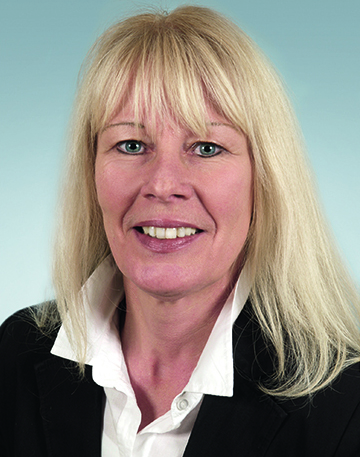 Prof. Dr. Annette Schürmann Sprecherin des Deutschen Zentrums für Diabetesforschung (DZD) Leiterin der Abteilung Experimentelle Diabetologie am Deutschen Institut für Ernährungsforschung Potsdam-Rehbrücke (DIfE)Akademischer und beruflicher WerdegangSeit 2009	Leiterin der Abteilung Experimentelle Diabetologie am DIfE und W3 Professur für Experimentelle Diabetologie an der Universität Potsdam2004-2009	Leiterin der Arbeitsgruppe Endokrine Pharmakologie am DIfE2002-2009	stellvertretende Leiterin der Abt. Pharmakologie am Deutschen Institut für Ernährungsforschung in Potsdam-Rehbrücke (DIfE)2002	Ernennung zur außerplanmäßigen Professorin der RWTH-Aachen1999-2002	wissenschaftliche Oberassistentin am Institut für Pharmakologie und Toxikologie der RWTH Aachen1997-1999	Forschungsaufenthalt am Scripps Research Institute Department of Immunology La Jolla, Kalifornien, USA, als Stipendiatin der DFG1997	Habilitation im Fach Pharmakologie1991-1997	wissenschaftliche Assistentin am Institut für Pharmakologie und Toxikologie der RWTH Aachen1991	Promotion im Fach Biologie am Institut für Pharmakologie der Universität Göttingen